LIFE SKILLS-TERM 2 REVISION ACTIVITIES-GRADE 6Development of the self: Self-management skillsActivity 1: Weekending: 03/04/2020List 3 things that you usually do at home to help your parents every day when you arrive home after schoolHow much time do you spend reading for pleasure not studying or doing homework on a weekly basis?What kind of books do you read during your leisure time?ACTIVITY 2:  Weekending: 03/04/20201. Develop an activity plan that shows what and when you will be spending your days during the holidays. Your plan should show what you will be doing every day from the 1st to the 13th April 2020.  Weekends should also be includedNAME:		-------------------------------GRADE:		-------------------------------SUBJECT:	-----------------------------Holiday Activity Plan-Example2. Revisit your activity plan and check the Progress Column and give reasons for activities not done. How and when do you plan to do those not done if any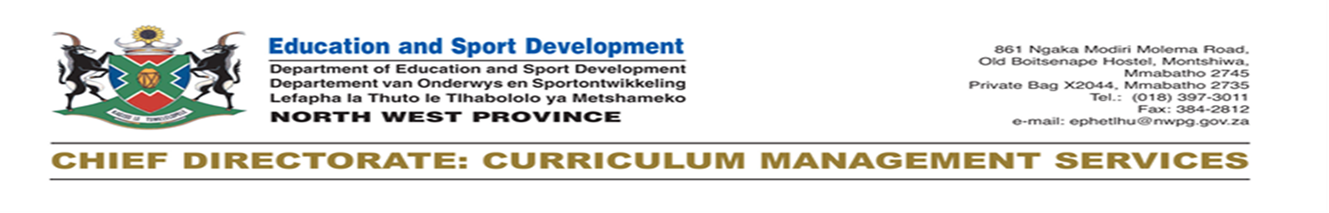 DateActivityTime FrameProgress 01/04/2020 House Chores8h30-09h30Done01/04/2020Home work09h30-12h30Not Done01/04/2020Lunch12h30-13h3001/04/2020Reading for Pleasure13h 30 14h30Playing time14h30-16h30Bath time16h30-17h00Home work17h00-19h00